Wirtschaftsgebäude der ehem. NibelungenkasernePressemitteilungen der Stadt RegensburgBaumfällungen auf dem Areal der ehemaligen Nibelungenkaserne https://www.regensburg.de/aktuelles/pressemitteilungen/159998/464585/baumfaellungen-auf-dem-areal-der-ehemaligen-nibelungenkaserne.html   (PM vom 22.02.2021)Planungs- und Baureferat der Stadt Regensburg:Großprojekte in Zusammenarbeit mit dem Tiefbauamt/Areal der ehemaligen Nibelungenkaserne. Konversionsfläche NibelungenkaserneVon der Kaserne zum Baugebiethttps://www.regensburg.de/rathaus/aemteruebersicht/planungs-u-baureferat/stadtplanungsamt/projekte-und-konzepte/nibelungenkaserneGewerbeflächenentwicklung https://www.regensburg.de/wirtschaft/wirtschaftsstandort/gewerbeflaechen/staedtische-gewerbegebiete/techcampus-regensburgStellungnahmenArbeitskreis Kultur Regensburger Bürger e.V. (AKK) 
http://akku-regensburg.de/public/documents/aktuelles/2021-02-08_Pressemitteilung__AKK_Chance_fr_Quartierszentrum_Nibelungenquartier.pdfArchitekturkreis Regensburghttps://www.regensburg-digital.de/quartiersentwicklung-im-keim-erstickt/15022021/Regensburg digital:https://www.regensburg-digital.de/quartierszentrum-jetzt-werden-fakten-geschaffen/24022021/ https://www.regensburg-digital.de/quartiersentwicklung-im-keim-erstickt/15022021/https://www.regensburg-digital.de/quartierszentrum-viel-bedauern-keine-konsequenzen/11022021/https://www.regensburg-digital.de/quartierszentrum-spd-fraktion-beschwichtigt-verspricht-und-freut-sich/27012021/https://www.regensburg-digital.de/quartierszentrum-buergerverein-startet-petition/26012021/https://www.regensburg-digital.de/desastroese-kommunikation/25012021/https://www.regensburg-digital.de/planungspfusch-gruene-beantragen-oeffentliche-debatte-im-stadtrat/19012021/https://www.regensburg-digital.de/planungspfusch-am-nibelungenareal-im-kreuzfeuer-der-kritik/18012021/- Dort bitte auch jeweils die Kommentare (v.a. von idefix und obelix) anschauen!https://www.regensburg-digital.de/quartierszentrum-verwaltung-zwischen-pfusch-und-sabotage/11012021/https://www.regensburg-digital.de/nibelungenkaserne-buerokomplex-statt-quartierszentrum/08012021/ s.a. 2018 und 2019 unter Energiekonzept (s.u.)und von 2012: 
https://www.regensburg-digital.de/exkursion-nach-terra-incognita/06092012/Mittelbayerische ZeitungQuartierszentrum: Ohrfeige für die Stadt                mit Foto vom Gästehaus der Uni!https://www.mittelbayerische.de/region/regensburg-stadt-nachrichten/quartierszentrum-ohrfeige-fuer-die-stadt-21179-art1979916.html (12.02.2021)Verwaltung Nibelungen-Areal: Alle sind enttäuscht   mit Foto vom Gästehaus der Uni!https://www.mittelbayerische.de/region/regensburg-stadt-nachrichten/nibelungen-areal-alle-sind-enttaeuscht-21179-art1979268.html   (11.02.2021)Bürgerverein Süd-Ost startet Petitionhttps://www.mittelbayerische.de/region/regensburg-stadt-nachrichten/buergerverein-sued-ost-startet-petition-21179-art1977215.html   (03.02.2021)Stadtentwicklung „Im Viertel rumort es ganz gewaltig“ https://www.mittelbayerische.de/region/regensburg-stadt-nachrichten/im-viertel-rumort-es-ganz-gewaltig-21179-art1974453.html    (23.01.2021)Stadträte gegen die Verwaltung (Titel der Printversion vom 26.01.2021https://www.mittelbayerische.de/region/regensburg-stadt-nachrichten/stadtraete-geben-schwarzen-peter-weiter-21179-art1975033.html  (25.01.2021)Rundschau:2021.03.03.: „Noch nicht das letzte Wort“ (nach Abschluss der Unterschriftenaktion)https://epaper.mittelbayerische.de/edition-mbz/data/20210303/RUNDSCHAU/RS_R/page.jsp;jsessionid=C3D073F3EAF8B6552D4CF1AD6FA54E2E.edi34?&application=https://epaper.mittelbayerische.de/edition-mbz&user=test&pass=rs&abo=rs&thumb=no&obj=RUNDSCHAU&edition=RS_R2021.02.10.: Büronutzung wird Denkmal nicht gerecht (Arbeitskreis Kultur schaltet sich ein.)https://epaper.mittelbayerische.de/edition-mbz/data/20210210/RUNDSCHAU/RS_R/page.jsp;jsessionid=79F9E605DE9775FE37645AAD13CB5CBA.edi34?&application=https://epaper.mittelbayerische.de/edition-mbz&user=test&pass=rs&abo=rs&thumb=no&obj=MITTELBAYERISCHE_ZEITUNG&edition=R-Stadt2021.01.13.: Keine Veranstaltungen im Saal   https://epaper.mittelbayerische.de/edition-mbz/data/20210113/RUNDSCHAU/RS_R/page.jsp;jsessionid=80A24704EC1B54D38C29959C3458141E.edi34?&application=https://epaper.mittelbayerische.de/edition-mbz&user=test&pass=rs&abo=rs&thumb=no2021.01.27.: Nibelungenkaserne - Petition gestartet: https://epaper.mittelbayerische.de/edition-mbz/data/20210127/RUNDSCHAU/RS_R/page.jsp;jsessionid=F3836D5E49C592EB90D4197CA381A3D7.edi34?&application=https://epaper.mittelbayerische.de/edition-mbz&user=test&pass=rs&abo=rs&thumb=no&obj=RUNDSCHAU&edition=RS_RParteien:https://gruene-stadtrat-regensburg.de/gruene-fraktion-enttaeuscht-vertane-chance-fuer-das-quartierszentrum-auf-dem-nibelungen-areal/ https://gruene-stadtrat-regensburg.de/antrag-von-buendnis-90-die-gruenen-ribisl-oedp-und-linke-auf-nachpruefung/https://ribisl.org/petition/https://ribisl.org/nachpruefungsantrag-nibelungenkaserne-mannschaftsgebaeude/Der Antrag (s.u.) wurde im Dezember in einer nichtöffentlichen Sitzung von der demokratischen Mehrheit abgelehnt.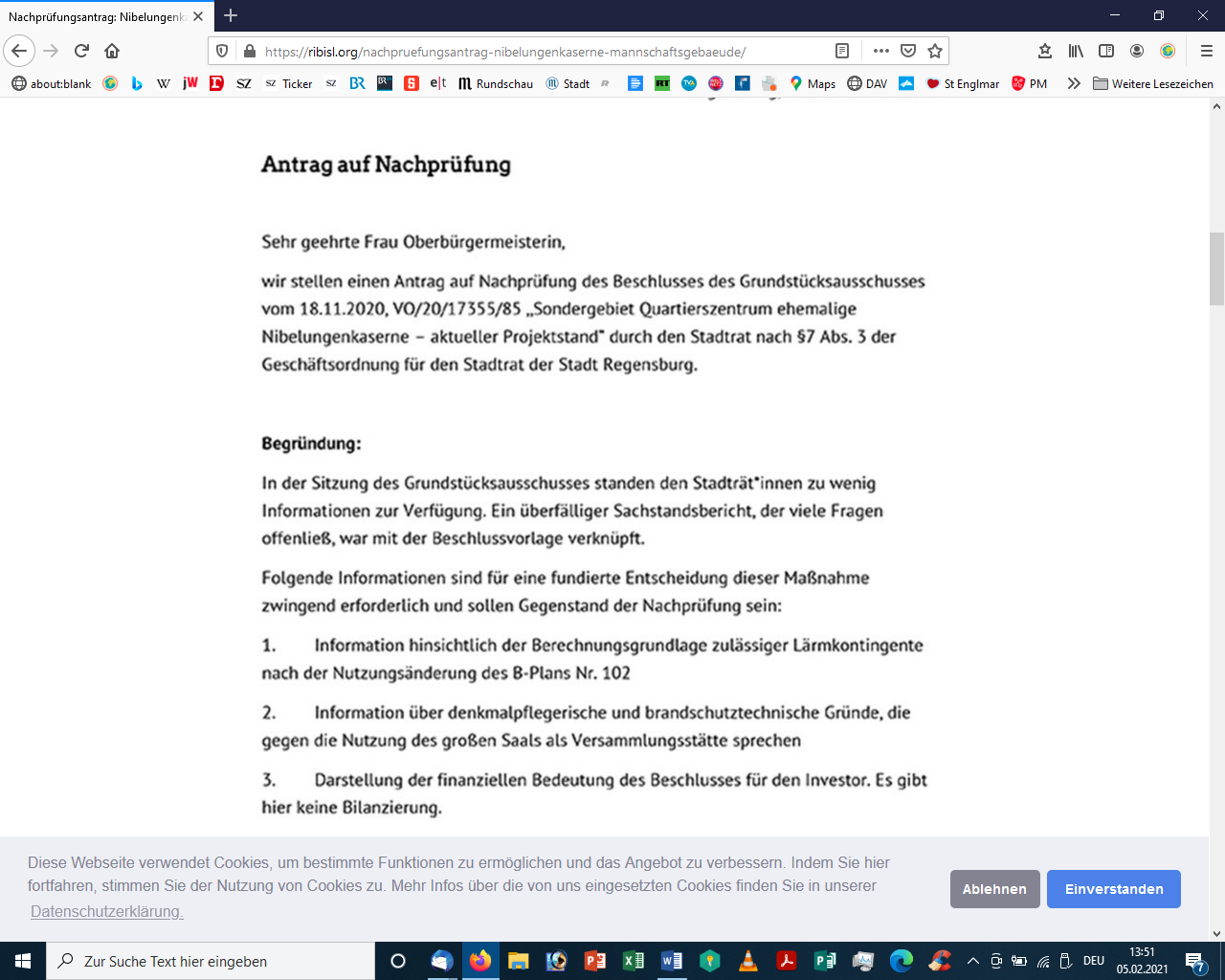 PM der SPD-Stadtratsfraktion, abzurufen über:https://www.regensburg-digital.de/quartierszentrum-spd-fraktion-beschwichtigt-verspricht-und-freut-sich/27012021/Sitzung des Planungsausschusses am 09.02.2021 - Ö10 und 12 der Tagesordnung: 
Sachstand zum aktuellen Konzept des Quartierszentrums Nibelungenareal - mündlicher BerichtEnergiekonzepthttps://www.regensburg.de/fm/RBG_INTER1S_VM.a.253.de/r_upload/energiekonzept-nibelungenkaserne-kurzfassung.pdf   (2013) 
erstellt durch Zentrum für rationelle Energieanwendung und Umwelt GmbHs. dazu: 
https://www.regensburg-digital.de/tretzel-btt-propaganda-und-verwirrung-statt-aufklaerung/04022019/https://www.regensburg-digital.de/das-btt-energiekonzept-zwischen-leitbild-propaganda-und-korruptionsverdacht/30122018/Vermarktung durch den Investor:NIBELUNGEN TERRASSEN AM TECH CAMPUS REGENSBURG    https://nibelungen-terrassen.de/Investoren-Wettbewerb 1. Preis:
http://www.hagen-architekten.de/portfolio/nibelungen-carree-regensburg/Stadtplanungsamt: Areal der ehemaligen Nibelungenkaserne. Konversionsfläche Nibelungenkaserne, Von der Kaserne zum Baugebiethttps://www.regensburg.de/rathaus/aemteruebersicht/planungs-u-baureferat/stadtplanungsamt/projekte-und-konzepte/nibelungenkaserneBebauungsplan   https://srv19.regensburg.de/bi/vo020.asp?VOLFDNR=10836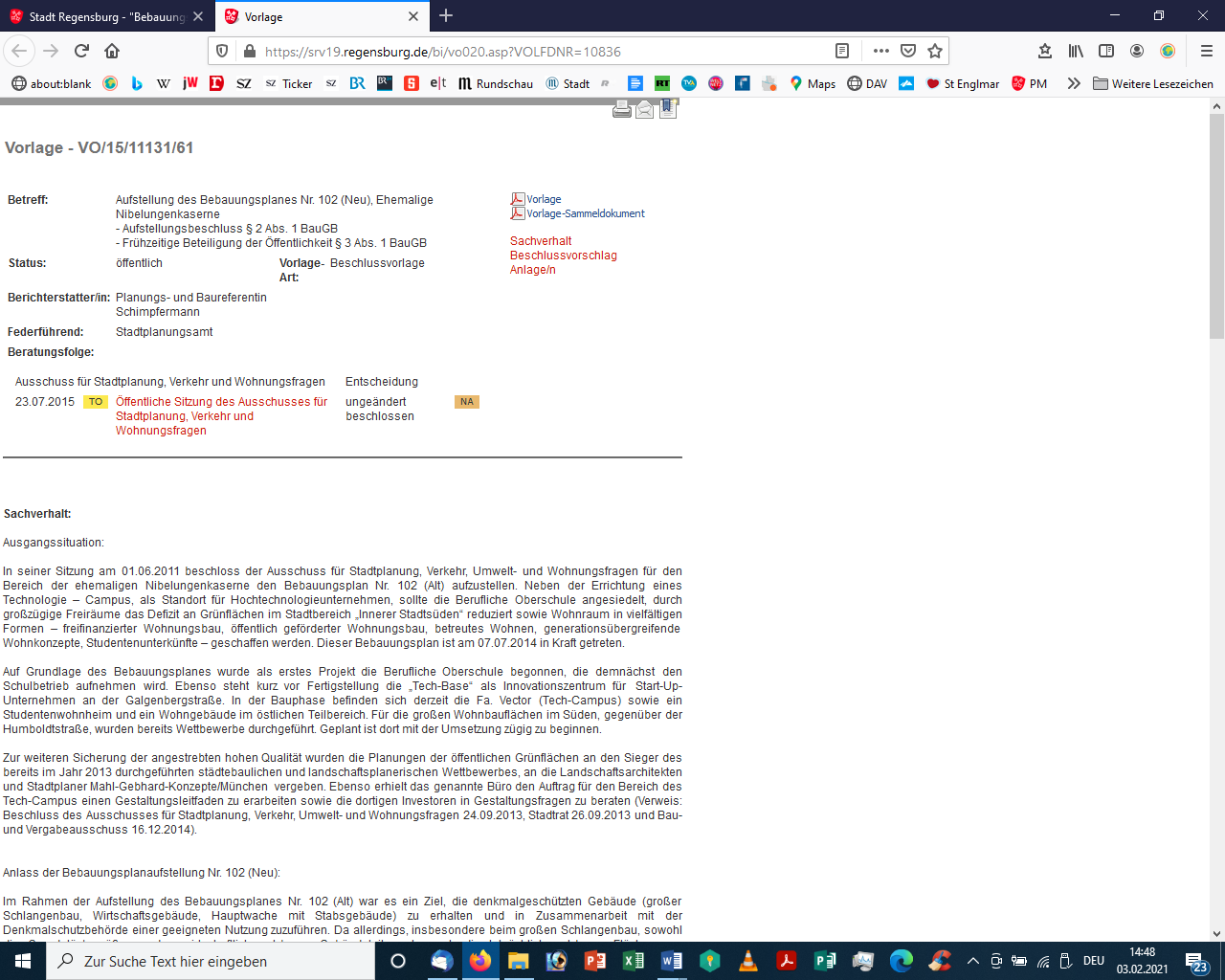 Anlagen:(…) Mit der Aufgabe bzw. dem Abriss des großen Schlangenbaus ergab sich vor allem für den Teilbereich GEe2 innerhalb des Technologie-Campus eine völlig neue Situation, die sowohl aus städtebaulichen als auch aus planungsrechtlichen Gesichtspunkten neu zu regeln ist. Dies geschieht nun mit der Aufstellung des Bebauungsplanes Nr. 102 (Neu). Die unter Punkt „Ausgangssituation Absatz 1“ genannten Leitziele des Bebauungsplanes Nr. 102 (Alt) werden durch die Neuaufstellung nicht berührt.FormularbeginnFormularendeSachstand zum aktuellen Konzept des Quartierszentrums Nibelungenareal; Antrag der Stadtratsfraktion Bündnis 90/Die Grünen vom 13.01.2021Berichterstatter/in:1. Wirtschafts-, Wissenschafts- und Finanzreferent Prof. Dr. Barfuß
2. Planungs- und Baureferentin SchimpfermannAudioaufzeichnung der Sitzung: www.regensburg.de/rathaus/stadtpolitik/stadtrat/aufzeichnungen-der-stadtratssitzungen/oeffentliche-sitzung-des-ausschusses-fuer-stadtplanung-verkehr-und-wohnungsfragen-vom-9-2-2021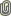 1Anlage 1 BP 102 neu_Planzeichnung (3666 KB) 
Bebauungsplan-Vorentwurf Nr. 102 (neu) (Stand 23.07.2015), 2150622_TCR_Gestaltungsleitlinien (107309 KB) 
Gestaltungsleitfaden Technologie-Campus (Stand 23.07.2015), ausschl. im RSD3Anlage 3 BP 102_Plan alt (3623 KB)rechtskräftiger Bebauungsplan Nr. 102 (alt) (Rechtskraft 07.07.2014)